A Word Ladder for the Month of March!Let’s start with a word that describes an animal that roars:Lion	Take away the “n” and rearrange the other 3 letters to make a petroleum substance that is gotten by drilling into the ground 	Oil	Add 1 letter to make what happens when water is heated and begins to bubble.Boil	Change 1 letter to make another word for work.Toil	Change 1 letter to make what you have to pay when you enter certain highways.Toll	Change 1 letter to make the opposite of short.Tall	Change the last letter to make another word for a story.Tale	Change 1 consonant to make a word that describes when an animal is domesticated, or not wild.Tame	Change 1 letter to make a word that describes an animal that has injured its leg.Lame	Change 1 letter to make an animal that is often used with the first word (lion) when describing the month of March.Lamb !March comes in like a Lion, but goes out like a lamb?   Talk with your students about the meaning of this metaphor.                Enjoy      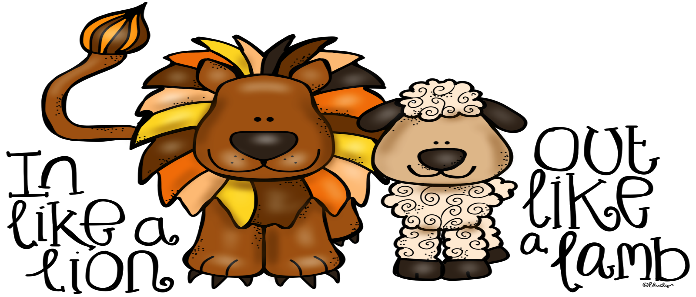 